STANDARD REQUEST FOR PROPOSALProcurement of Consulting Services (SRFP)





Royal Government of Bhutan 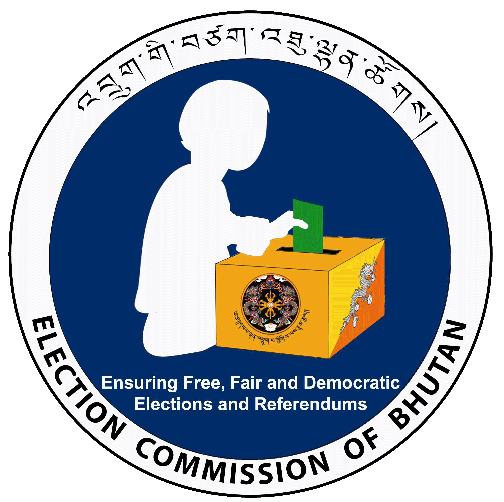 Election Commission of BhutanDocument Download Date w.e.f.: 16 May 2019PrefaceThis Standard Request for Proposal (SRFP) for the Procurement of Consulting Services has been prepared by the Public Procurement Policy Division (PPPD), Ministry of Finance to be used for the Procurement of Consulting Services for the projects that are financed in whole or in part by the Royal Government of Bhutan (RGoB). It should be used in conjunction with the Procurement Rules and Regulations. Those wishing to submit comments or questions on this Bidding Document or to obtain additional information on procurement under RGoB-financed projects may contact:Public Procurement Policy DivisionMinistry of FinanceRoyal Government of BhutanEmail: pppd@mof.gov.bt  Telephone no. 00975 2 336962, fax no. 336961ACRONYMSCQ         Consultants QualificationsCV         Curriculum VitaeEoI         Expression of Interest MoF       Ministry of Finance IC           Individual ConsultantPPPD     Public Procurement Policy DivisionSRFP     Standard Request for ProposalsTOR       Terms of Reference

Guidance Note on how to use Standard Request for Proposal (SRFP) for the Procurement of Consulting ServicesThis guidance notes have been prepared by the PPPD to assist a Procuring Agency in the preparation and using the SRFP for the Procurement of small Consulting Services. The Procuring Agency should also refer to the Procurement Rules and Regulations and the Public Procurement Procedures issued by the MoF from time to time to supplement the Regulations.The use of SRFP applies when a Procuring Agency wishes to select the Consultant for the performance of small consulting services (lump sum and time based).SRFP is based upon internationally acceptable model formats, which have been adapted to suit the particular needs of procurement Consulting Services within Bhutan. The SRFP contains two sections; Section 1: Procurement of small consulting firms and Section 2: Procurement of individual consultant.General Steps to be followed while recruiting consultants:There are several ways of procuring the consulting services. However, these selection processes are hereby standardized and this procedure shall be followed for the public funded procurement of consulting services for the Royal Government of Bhutan. The general steps to be followed while selecting the consultants are;Prepare a term of references if an individual consultant, or a firm is to be selected;Prepare a list of potential individuals or firms (if possible more than three). Use the register of consultants, if available;Select the best candidate (individual/firm);Contact the selected candidate;Negotiate the contract terms and conditions; Sign a contract;Supervise consultant’s performance; andMake payments against agreed deliverables/outcomes.Selection of a Firm Based on Consultant’s Qualification (CQ)Steps to be followed (selection process to be completed within 60 days):Establish a selection committee of at least three members but not more than five members;Prepare draft terms of reference, including the budget estimate in terms of person/days (weeks, months, whatever is applicable), assignment duration, etc., and seek necessary approval and endorsement for the draft terms of reference;Establish evaluation criteria;Request expressions of interest and qualification information on the consultants’ experience and competence relevant to the assignment, preferably through advertisement in a national newspaper and/or in an appropriate website, and through dissemination of information about the assignment to professional associations, etc.;If necessary, seek via email additional information/clarification from interested candidates;Establish through evaluation ranking of the firms which expressed interest using the forms in Prepare an evaluation report for approval by the selection committee using the forms in Annexure 6, including individual evaluation form and the summary of individual evaluation forms;Select the top-ranking firm with the best qualifications and references;Prepare the Request for Proposal using sample in Annexure 4Send the Request for Proposal only to the selected highest-ranked firm to submit technical and financial proposals for the assignment, in accordance with the terms of reference;Review the proposals and prepare for negotiations;Selection committee negotiates the contract (see Annexure 9, 10 for standard forms of Contract) with the firm and prepare minutes of negotiation as per the annexure (no one-to-one negotiation)Sign the contractKeep the process confidential until contract signature;Publish contract award information (the name of the selected firm) on the respective agencies website andKeep all documents on file.Selection of Individual consultantsSteps to be followed (selection process to be completed within Bid Validity of 60 days):Prepare draft terms of reference, including the budget estimate in terms of person/days (weeks, months, whatever is applicable), assignment duration, etc., and seek necessary approval or endorsement from the competent authority;Establish evaluation criteria;Seek expression of interest from individual consultants preferably through advertisement in a national newspaper and/or in an appropriate website, and, if feasible, disseminate information to professional associations, etc);Send RFP Based on proposal from the consultant (and additional information/clarification) received, prepare a list of a minimum of three proposals, based on their relevant experience in the field of assignment (i.e. the list should not include candidates who don't have experience/qualifications in the relevant field of assignment, or who may not fulfill any minimum  experience/qualifications, etc, if so required in the request for expression of interests);If candidates have submitted their CVs as part of their expression of interest, simply send the terms of reference and ask the candidates to confirm their candidature for the assignment;Establish a small evaluation committee comprising  at least three members but not more than five members;Evaluate the CVs and other qualification documents based on the criteria set up beforehand;Prepare evaluation report using the form in Annexure 6 and seek approval from the competent authority to negotiate and sign a contract with the most qualified consultant;Sign the contract;Keep the process confidential until contract is awarded;Publish the contract award information in a respective agencies website;Inform all candidates of the outcome of the selection process;Supervise the consultant’s performance; andMake payments against agreed deliverables/outputs.Annexure 1Letter of Invitation“Development and Implementation of the System for the Management of Political Membership and Books of Accounts”The Election Commission of Bhutan, Kawangjangsa, Thimphu, Bhutan now invites eligible consultant firms having valid relevant Trade License to carry out consulting services on the “Development and Implementation of the system for the Management of Political Membership and Books of Accounts”. Interested consultants must provide information indicating that they are qualified to perform the services (brochures, description of similar assignments, experience in similar conditions, availability of appropriate skills among staff, etc.). Consultants may associate to enhance their qualifications.The selection process of a consultant shall be in accordance with the procedures set out in the Procurement Rules and Regulations.Proposal must be delivered to the address below by: 14 June 2019 before 10AM (BST) and shall open on the same day at 11AM (BST), in the Mini Conference, 1st Floor, Election Commission of Bhutan, Kawangjangsa, Thimphu, Bhutan.Chief Administrative OfficerElection Commission of Bhutan Interested consultants may obtain further information regarding the Terms of Reference at the address below during office hours.Tel: +975-1768-7566/1711-5352Email: tshewangjamtsho@ecb.bt Website: www.ecb.bt1.    INTRODUCTION1.1    Firms/individuals are hereby invited to submit a technical and financial proposal for consulting services required for the Assignment named in the attached LOI Data Sheet (referred to as "Data Sheet"). The proposal could form the basis for future negotiations and ultimately a contract between your firm and the Client named in the Data Sheet.1.2    A brief description of the Assignment and its Objectives are given in the Data Sheet.1.3    The Assignment will be implemented in accordance with the procedure indicated in the Data Sheet.  1.5    To obtain firsthand information on the Assignment and on the local conditions, firms/individuals are encouraged to pay a visit to the Client before submitting a proposal and attend a pre-proposal conference as specified in the Data Sheet. Firms/individuals must take into account the local conditions while preparing the proposal.1.6    The Client will provide the inputs specified in the Data Sheet, and will assist the Consultants in obtaining licenses and permits needed to carry out the services, and make available relevant project data and reports.1.7    Please note that (i) the costs of preparing the proposal and of negotiating the contract, including a visit to the Client, are not reimbursable as a direct cost of the Assignment; and (ii) the Client is not bound to accept any of the proposals submitted.1.8    Consultants shall not be under a declaration of ineligibility for corrupt and fraudulent practices specified in the Standard Request for Proposal (Large Assignments) Instruction to Consultant Clause 4.2.     DOCUMENTS2.1    To enable firms/individual to prepare a proposal, please find and use the attached Documents listed in the Data Sheet.2.2    Consultants requiring a clarification of the Documents must notify the Client, in writing, not later than seven days before the proposal submission date.  2.3    At any time before the submission of proposals, the Client may, for any reason, whether at its own initiative or in response to a clarification requested by an invited consulting firm, modify the Documents by amendment.  3.     PREPARATION OF PROPOSAL3.1    Firms/individuals are requested to submit a technical and a financial proposal. Your proposal shall be written in the language specified in the Data Sheet.Technical Proposal3.2    Firms/individuals are expected to examine all terms and instructions included in the Documents. Failure to provide all requested information will be at your own risk and may result in rejection of your proposal.3.3    During preparation of the technical proposal, firms/individuals must give particular attention to the following:If firms/individuals consider that the firm does not have all the expertise for the Assignment, you may hire individuals/experts as employee (s) from other firms if there is need of special inputs. But the proposal of joint-venture/consortium/association with other national firms shall not be allowed. ii)    The estimated budget for the Assignment is stated in the Data Sheet for your information. The financial proposal for the Assignment should be substantially in accordance with the budget;iii)        The estimated man months for the assignment are stated in the data sheet for your information. However, firms/individuals should feel free to submit your proposal on the basis of man months which firms/individuals consider necessary to undertake the assignment.3.4    The technical proposal must provide the following information, using, but not limited to, the formats attached in Annexure 2:i)    A brief description of the Consultant's organization and an outline of recent experience on assignments of a similar nature. The information provided on each assignment should indicate, inter alia, the profiles of the staff provided, duration, contract amount and firm involvement;ii)    Any comments or suggestions on the TORs, and a description of the methodology (work plan) which the Consultants propose to execute the services, illustrated with bar charts of activities.  iii)    The composition of the proposed staff team, the tasks which would be assigned to each and their timing;iv)   Curriculum Vitae (C.V.) recently signed by the proposed key professional staff or an authorized manager in the home office.v)    Estimates of the total time effort (person x months) to be provided for the services, supported by bar chart diagrams showing the time proposed (person x months) for each professional staff; andvi)    The Consultant's comments, if any, on the data, services and facilities to be provided by the Client indicated in the TORs.3.5    The technical proposal must not include any financial information.Financial Proposal3.6    The financial proposal should list the costs associated with the Assignment. These normally cover: remuneration for staff, accommodation (per Diem, housing), transportation, for mobilization and demobilization, and equipment (vehicles, office equipment, furniture and supplies), printing of documents, surveys. Your financial proposal should be prepared using, but need not be limited to, the formats attached in Annexure 3.3.7    The financial proposal must take into account the tax liability and cost of insurances specified in the Data Sheet.  3.8    Costs may be expressed in currency as provided in data sheet4.     SUBMISSION OF PROPOSALS4.1    Firms/individuals must submit one original proposal and the number of copies indicated in the Data Sheet. Each proposal will be sealed in an outer envelope which will bear the address and name of consulting service and information indicated in the Data Sheet. The outer envelope should be confidential. However, name of purchaser and subject of consulting services should be written as indicated in Data Sheet. 4.2    The completed technical and financial proposal must be delivered on or before the time and date stated in the Data Sheet.4.3    The proposal must be valid for the number of days stated in the Data Sheet from the date of its submission during which firms/individuals must maintain available the professional staff proposed for the assignment. The Client will make its best effort to complete negotiations at the location stated in the Data Sheet within this period.5.    PROPOSAL EVALUATION5.1    A two-stage procedure will be adopted in evaluating the proposals:  i)  a technical evaluation, which will be carried out prior to opening any financial proposal;  ii)  a financial evaluation. Firms will be ranked using a combined technical/financial score, as indicated below.Technical Proposal5.2    The evaluation committee appointed by the Client will carry out the evaluation applying the evaluation criteria and point system specified in the Data Sheet. Each responsive proposal will be attributed a technical score (St.).Financial Proposal5.3    The evaluation committee will determine if the financial proposals are complete and without computational errors. The lowest financial proposal (Fm) will be given a financial score (Sf) of 100 points. The financial scores of the proposals will be computed as follows:  Sf = 100 x Fm/F  (F - amount of financial proposal).5.4    Proposals will finally be ranked according to their combined technical (St) and financial (Sf) scores using the weights indicated in the Data Sheet”  S =  St x T% + Sf x F%.6.    Negotiations 6.1    Prior to the expiration period of proposal validity, the Client will notify the successful Consultant who submitted the highest scoring proposal (technical + financial) in writing by registered letter, cable telex or facsimile and invite to negotiate the Contract.6.2    Negotiations normally finish within five days. The aim is to reach an agreement on all points, and initial a draft contract by the conclusion of Negotiations.6.3    Negotiations will commence with a discussion of technical proposal, the proposed methodology (work plan), staffing and any suggestions made to improve the TORs. Agreement must then be reached on the final TORs, the staffing and bar charts, which will indicate activities, staff, periods in the field and in the home office, staff months, logistics and reporting. Special attention will be paid to optimize the required outputs from the Consultants within the available budget and to define clearly the inputs required from the Client to ensure satisfactory implementation of the Assignment.6.4    Changes agreed upon will then be reflected in the financial proposal, using proposed unit rates 6.6    The negotiations will be concluded with a review of the draft form of Contract. The Client and the Consultants will finalize the contract to conclude negotiations.7.     AWARD OF CONTRACT7.1    The Contract will be awarded after successful Negotiations with the successful Consultants. If negotiations fail, the Client will invite the Consultants having obtained the second highest score to Contract negotiations. Upon successful completion, the Client will promptly inform the other Consultants that their proposals have not been selected.7.2    The selected Consultant is expected to commence the Assignment on the date and at the location specified in the Data Sheet.8.     CONFIRMATION OF RECEIPT8.1    The consultant shall acknowledge the following:    i)    The receipt of the letter of invitation by the consultant.    ii)    Whether or not the consultant will submit a proposal.LOI DATA SHEETThe name of the Assignment is to carry out “Development and Implementation of the System for the Management of Political Parties Membership and Books of Accounts”The name of the Client is: Election Commission of Bhutan    The assignment will be carried as per ToR attached separatelyPre-Proposal Conference: NoThe name(s) and address of the Official(s) is (are): Namgay Tshering, Chief, ICT Division, Election Commission of Bhutan, Kawangjangsa, Thimphu, BhutanThe Client shall provide the following inputs: NilThe Documents are: TORs, Contract, and Appendices etc.The address for the purpose of Proposal submission is: Chief Administrative Officer, AFD, Election Commission of BhutanThe language is: English Tax liability, insurances the tax implied is: TDS payable by Bhutanese firms (2%) and foreign firms (3%)The number of copies of the proposal is/are: Technical Proposal: One ORIGINAL & One COPY (Must be in Separate Envelope) Financial Proposal: One ORIGINAL & One COPY (Must be in Separate Envelope) The date and time of proposal submission are 14 June 2019 before 10AM (BST) and shall open on the same day at 11AM (BST), in the Mini Conference, 1st Floor, Election Commission of Bhutan, Kawangjangsa, Thimphu, Bhutan Bid Validity period (days, date): 60 daysEligibility of ConsultantsThe consultants must submit the following mandatory documents to satisfy the requirement:13.1. The points given to evaluation criteria are: (Selection shall be done based on the criteria specified in the Terms of Reference attached separately). The consultants' relevant experience for the assignment – Provide the firm’s facilities and areas of expertise in the field of assignment - 10The points given to the sub-criteria adequacy of the proposed methodology and work plan in responding to the Terms of Reference:                                                                                              POINTSa)    Technical approach and methodology                             15b)    Work plan                                                                         10c)    Organization and staffing                                                    5                                                                                                   --------------                                                                                             Total:    30The points given to evaluation sub-criteria for qualifications of key-staff proposed and their competence are (modify as appropriate): List down all the skills/expertise of key staff and their role and responsibilities in this assignment on the ToR. The qualification of the key staff proposed                         50Project Manager                                                                    10System Analyst                                                                     15Web Developer/Programmer/Coder                                     15UI Designer                                                                           10                                                                                              -----------------                                                                                                   Total:  50The number of points to be assigned to each of the above positions or disciplines shall be determined considering the following three sub-criteria and relevant percentage weights:                                                                                                         POINTSGeneral Qualifications                                                                20%Adequacy for the Project                                                           70%Experience & language in Region                                             10%                                                                                                           ____                                                                                   Total weight:    100%The points given to evaluation sub-criteria on the transfer of knowledge (training) program:a)    Relevance of training program                                              1b)    Training approach and methodology                                     3c)    Qualifications of experts and trainers                                    1                                                                                                        ------------                                                                                                    Total: 5 Participation by nationals among proposed key staff                  5                                                                                                          ------------                                                                                         Grand Total:    100The minimum technical proposal should score at least 70 points out of 100 to be considered for financial evaluation.13.1. The currency is: Bhutanese Ngultrum14.1. The weight (T %) given to the Technical Proposal is 70 percent14.2. The weight (F %) given to the Financial Proposal is 30 percent(NOTE; The participating consultant firms are required to give a breakdown of cost under financial proposal offered under annexure 3 of Request for Proposal).15.1. Commencement of Assignment (date, location):  As per ToRAttachments:1.    TORs2.    Annexures4.    Draft Form of ContractConsultant’s Information (Letter head paper of the firm must be used)Name of the Firm/Company:Type of Constitution:(Partnership/Pvt. Ltd./Public Ltd/Public Sector/Joint Venture/Others)Date of Incorporation/Commencement of Business (please specify):Place of incorporation:Details of Services Provided:Registered Office/Place of Business:Telephone No, Fax No, Email address:Name of authorized contact person/Designation/Address/Telephone No:Consultant’s Organization:Terms of Reference for National ConsultantAttached separatelyAnnex - 2FORMATS FOR TECHNICAL PROPOSALTO                        _______________________________        ______________________________            _______________________________            Sir:Subject:    Hiring of Consultancy Service for ______________________________________________________________________________________________________         Regarding Technical ProposalI/We _____________________________ Consultant/Consultancy firm herewith enclose Technical Proposal for selection of my/our firm/organization as Consultant for ______________________________.Yours faithfully,Signature          Full Name _________________Designation ________________  Address __________________  (Authorized Representative)Attach firm’s profile (if it is not individual)Relevant services carried out in the last five years which best illustrate qualificationsApproach and methodology if asked in the LOI Data Sheet( Technical Approach and Methodology Should also include the following)Technical Architecture Design for Enhancement of existing DYS Management Information System,Recommend an adequate server hosting environment for the developed solutions;Work Plan, andOrganization and Staffing,Comments and suggestions on the ToRCVs of proposed personnelValid trade license & CDB certificate (if not individual)Format of Curriculum Vitae (CV) For Proposed Key StaffProposed Position:    _________________________________Name of Firm:    Name of Staff:    Profession:    Date of Birth:    Years with Firm:                                Nationality:    Membership of Professional Societies: __________________________ Detailed Tasks Assigned:________________________________Key Qualifications:(Give an outline of staff member's experience and training most pertinent to tasks on assignment.  Describe degree of responsibility held by staff member on relevant previous assignments and give dates and locations.  Use up to half a page).Education:(Summarize college/university and other specialized education of staff member, giving names of schools, dates attended and degrees obtained.  Use up to a quarter page).Employment Record:(Starting with present position, list in reversed order, every employment held.  List all positions held by staff member since graduation, giving dates, names of employing organization, title of positions held and location of assignments.  For experience in last ten years, also give types of activities performed and client references, where appropriate.  Use up to three-quarters of a page).Languages:(Indicate proficiency in speaking, reading and writing of each language by "excellent", "good", "fair", or "poor").Certification:I, the undersigned, certify that to the best of my knowledge and belief, this biodata correctly describes myself, my qualifications and my experience.                                                             Date:___________Signature of Staff Member or                                                                                  Day/Month/Year authorized official from the firm Please attach “Work Programme and Time Schedule for Key Personnel  WORKPROGRAM AND TIME SCHEDULE FOR KEY PERSONNELMONTHS (in the form of bar chart)Annexure - 3    FORMATS OF FINANCIAL PROPOSAL     FORM FIN 1 FINANCIAL PROPOSALSTO            _______________________        _______________________        _______________________        Sir:Subject:    Hiring of Consultants’ Services for _____________________________________________________________________________________________Regarding Price ProposalI/We ________________________________ Consultant/consultancy firm herewith enclose Price Proposal for selection of my/our firm/organization Consultant for _____________________I, the undersigned, hereby declare to the best of my knowledge and belief, this information is true and correct.  Yours faithfully,Signature ______________Full Name _____________Designation ____________Address _______________(Authorized Representative)SCHEDULE OF SUMMARY PRICE PROPOSAL FIN-2 SUMMARY of Costs(Modify as appropriate)Annexure 4Request for Proposals – Selecting a Firm through CQ [implementing agencies to use their official letter pad]Date__________ To______________________________________The__________________ (hereinafter to refer to as the “Client”) invites you to submit a combined technical and financial proposal to provide the following consulting services: _______________.  More details of the services are provided in the attached Terms of Reference.Please submit your technical and financial proposals in accordance with the attached forms.  Your proposals will be subject to negotiation between your authorized representative and the Client and may result in a contract.  A draft contract is also attached.Your technical and financial proposals should be submitted at the following address, not later than ____________[insert date, month, year]. The technical and financial proposal shall each bear a weightage of _________________[insert techno-financial ratio] for the purpose of evaluating this proposal.Please confirm receipt of this invitation and that you will/will not submit the proposals as requested            Sincerely            (Client’s authorized representative)    Annexure 5Sample Contract for Simple Consulting Services Small Assignments Time-Based PaymentsCONTRACTTHIS CONTRACT (“Contract”) is entered into this [insert starting date of assignment], by and between [insert Client’s name] (“the Client”) having its principal place of business at [insert Client’s address], and [insert Consultant’s name] (“the Consultant”) having its principal office located at [insert Consultant’s address].WHEREAS, the Client wishes to have the Consultant performing the services hereinafter referred to, andWHEREAS, the Consultant is willing to perform these services,NOW THEREFORE THE PARTIES hereby agree as follows:    FOR THE CLIENT    FOR THE CONSULTANT    Signed by ____________________    Signed by ____________________    Title: ________________________    Title: ________________________Annexure 6Evaluation Report on Qualifications and Experience of Consultants for Selection Based on Consultant’s Qualifications (CQ)Date:Project Title:Tender No:1.     Implementing Agency                                     (address, telephone/Fax No, email)                2.    Name of consulting assignment:     3.     Package number (per Procurement Plan) if applicable:            4.    Total estimated cost of assignment:    5.    Assignment period:                       6.    Name of Publication and Date of advertisement requesting expressions of interest: 7.    Deadline for submission of the expression of interest:                      8.    Members of Selection Committee (Name and Position of each member):  9.    Criteria for evaluating Consultant’s qualifications and experience-[Total of all maximum scores should add up to 100]Overall experience of the firm (number of years) in the field of assignment (5 to 10)Number of assignment-related contracts completed during last three years (0 to 10)General experience and qualification of the key personal (10-20)Assignment-relevant experience and qualification of key personnel (20-50) Number of years of the key personnel in the firm (0-10)Financial capacity of the firm (0-10)Knowledge of language of if required (0-10)[add other evaluation criteria and delete the above ones if not relevant]10.     Name of consultants who expressed interest in respond to the advertisement:11.    Rank list of consultants after evaluation of qualifications and experience as per 9 above: 12.    Following the ranking of firms, the implementing agencies will invite technical and financial proposals from at least 3 (the highest scoring) top ranking firms which will become the basis of contract negotiations between the Client and the highest scoring firm.13.    Complaints, if any:_______________    Signatures of the Members of the Selection Committee: _________________List of AnnexesAnnexure 1:	Letter of invitationAnnexure 2:	Formats for Technical ProposalAnnexure 3: 	Formats for Financial ProposalAnnexure 4:	Request for Proposal (RFP)Annexure 5: 	Sample ContractAnnexure 6: 	Evaluation reportName of Assignment:Development and Implementation of the System for the Management of Political Parties Membership & Books of Accounts. Duration of Contract  :150 days from the date of the Signing of ContractProcurement/Bid Reference No: MinistryECB/AFD/08/2018-19/1744, dated 15 May 2019Date of Issue:16 May 2019 (Kuensel)Method of Procurement:Open Tender (30days)Concerned Division:Public Election Fund Division, Election Commission of Bhutan, Thimphu, Bhutan Bidder’s Name & Address:Sl. No.Requirement of Documents Compliance (Please Tick)1A valid Trade License issued by relevant agencyYes/No2Tax Clearance Certificates issued by RRCOYes/No3Documentary evidence of capability and experience of similar projects done by the firm (Note: shall be looked upon during the time of Technical Evaluation).Yes/No4Documentary evidence of academic qualifications and training certificates in the field of related studies for the proposed key staff. (Note: shall be looked upon during the time of Technical Evaluation).Yes/No5Any other related documents as in RFPConsultant’s information as per the form attached in page 14, of the RFP. Valid certificate from relevant authority for providing such trainings Power of attorney letter if the bid is signed other than the proprietor himself/herself to ensure legality of the bidding process.Yes/NoNote:Failure to fulfill any of the above requirements during the time of opening (Technical) shall result in disqualification of your proposal and shall not be consider for further evaluation. Evaluation shall be done based on the criteria mentioned in Data Sheet.Sl. NoCriterionWeighting (%)Weighting (%)Sl. NoCriterionScoreMax. Point1The consultants’ relevant experience for the assignment102The quality of methodology proposed303The qualification of the key staff proposed504Transfer of knowledge55The extent of participation by nationals among key staff in the performance of the assignment5Total100S. No.NamePosition12345678Number of Months1234ItemTotal Cost (Nu.)Total Costs of Financial Proposal1.    Services(i)    The Consultant shall perform the services specified in “Terms of Reference and Scope of Services,” which is made an integral part of this Contract (“the Services”).(ii)    The Consultant shall provide the reports listed in Terms of Reference,  within the time periods listed in such Annexures, and the personnel listed in Annexure 2, “Cost Estimate of Services, List of Personnel and Schedule of Rates” to perform the Services.2.    TermThe Consultant shall perform the Services during the period commencing [insert start date] and continuing through [insert completion date] or any other period as may be subsequently agreed by the parties in writing.3.    PaymentA.    Ceiling    For Services rendered pursuant to ToR, the Client shall pay the Consultant an amount not to exceed a ceiling of [insert ceiling amount]. This amount has been established based on the understanding that it includes all of the Consultant’s costs and profits as well as any tax obligation that may be imposed on the Consultant.  The payments made under the Contract consist of the Consultant's remuneration as defined in sub-paragraph B below and of the reimbursable expenditures as defined in sub-paragraph C below.B.    Remuneration    The Client shall pay the Consultant for Services rendered at the rate(s) per man/month spent1 (or per day spent or per hour spent, subject to a maximum of eight hours per day) in accordance with the rates agreed and specified in Annexure 3, “Cost Estimate of Services, List of Personnel and Schedule of Rates.”C.    Reimbursables    The Client shall pay the Consultant for reimbursable expenses, which shall consist of and be limited to:(i)    normal and customary expenditures for official travel, accommodation, printing, and telephone charges; official travel will be reimbursed.  (ii)    such other expenses as approved in advance by the Client.2D.    Payment Conditions    Payment shall be made in [specify currency] not later than 30 days following submission of invoices in duplicate to the client.  4.    Project AdministrationA.    Coordinator    The Client designates Mr./Ms. [insert name] as Client’s Coordinator; the Coordinator shall be responsible for the coordination of activities under the Contract, for receiving and approving invoices for payment, and for acceptance of the deliverables by the Client.B.    Timesheets    During the course of their work under this Contract, including field work, the Consultant’s employees providing services under this Contract may be required to complete timesheets or any other document used to identify time spent, as well as expenses incurred, as instructed by the Project Coordinator.C.    Records and Accounts    The Consultant shall keep accurate and systematic records and accounts in respect of the Services, which will clearly identify all charges and expenses. The Client reserves the right to audit, or to nominate a reputable accounting firm to audit, the Consultant’s records relating to amounts claimed under this Contract during its term and any extension, and for a period of three months thereafter.5.    Performance StandardThe Consultant undertakes to perform the Services with the highest standards of professional and ethical competence and integrity. The Consultant shall promptly replace any employees assigned under this Contract that the Client considers unsatisfactory.6.    ConfidentialityThe Consultants shall not, during the term of this Contract and within two years after its expiration, disclose any proprietary or confidential information relating to the Services, this Contract or the Client’s business or operations without the prior written consent of the Client.7.    Ownership of MaterialAny studies, reports or other material, graphic, software or otherwise, prepared by the Consultant for the Client under the Contract shall belong to and remain the property of the Client. The Consultant may retain a copy of such documents and software.8.    Consultant Not to be Engaged in Certain ActivitiesThe Consultant agrees that, during the term of this Contract and after its termination, the Consultants and any entity affiliated with the Consultant, shall be disqualified from providing goods, works or services (other than the Services or any continuation thereof) for any project resulting from or closely related to the Services.9.    InsuranceThe Consultant will be responsible for taking out any appropriate insurance coverage.10.    AssignmentThe Consultant shall not assign this Contract or Subcontract any portion of it without the Client's prior written consent.11.    Law Governing Contract and LanguageThe Contract shall be governed by the laws of [insert government], and the language of the Contract shall be [insert language].12.    Dispute ResolutionAny dispute arising out of this Contract, which cannot be amicably settled between the parties, shall be referred to adjudication/arbitration in accordance with the laws of the Kingdom of Bhutan.Sl #Name DesignationOfficeRemarks 12Sl #Name of the consultantEoI submission dateRemarks 12Sl #Name of ConsultantsScoreStrengthsWeaknesses123